г. Петропавловск-Камчатский		      « 08 »  сентября  2017  года В целях уточнения отдельных положений Административного регламента предоставления Министерством социального развития и труда Камчатского края  государственной услуги  по назначению ежемесячной денежной выплаты участникам локальных войн и вооруженных конфликтов и членам их семей, проживающим в Камчатском крае, утвержденного приказ Министерства социального развития и труда Камчатского края от 28.06.2016 № 682-п	ПРИКАЗЫВАЮ:1. Внести в часть 37 приложения к приказу Министерства социального развития и труда Камчатского края от 28.06.2016 № 682-п «Об утверждении Административного регламента предоставления Министерством социального развития и труда Камчатского края  государственной услуги  по назначению ежемесячной денежной выплаты участникам локальных войн и вооруженных конфликтов и членам их семей, проживающим в Камчатском крае» следующие изменения:а)  в пункте 3 слова «крае.» заменить словами «крае;»;б) дополнить пунктом 4 следующего содержания:«4) непредставление гражданином (его представителем) оригиналов документов, указанных в частях 25-17 и 30 Административного регламента, в течение 55 календарных дней со дня поступления заявления в КГКУ «центр выплат» через ЕПГУ/РПГУ.».2. Настоящий приказ вступает в силу  через 10 дней после дня его официального опубликования.Министр							                           И.Э. Койрович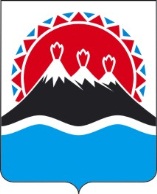 МИНИСТЕРСТВО СОЦИАЛЬНОГО РАЗВИТИЯ  И ТРУДАКАМЧАТСКОГО КРАЯПРИКАЗ №  985-п О внесении изменений в приложение к приказу  Министерства социального развития и труда Камчатского края от 28.06.2016 № 682-п «Об утверждении Административного регламента предоставления Министерством социального развития и труда Камчатского края  государственной услуги  по назначению ежемесячной денежной выплаты участникам локальных войн и вооруженных конфликтов и членам их семей, проживающим в Камчатском крае»